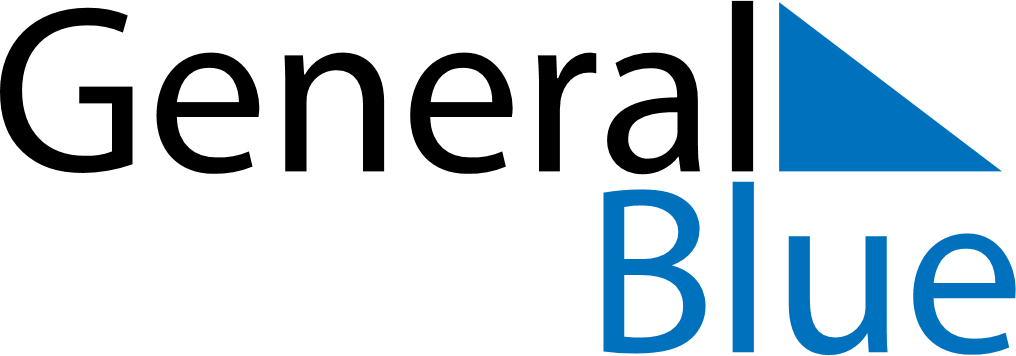 Weekly CalendarMay 6, 2019 - May 12, 2019Weekly CalendarMay 6, 2019 - May 12, 2019Weekly CalendarMay 6, 2019 - May 12, 2019Weekly CalendarMay 6, 2019 - May 12, 2019Weekly CalendarMay 6, 2019 - May 12, 2019Weekly CalendarMay 6, 2019 - May 12, 2019Weekly CalendarMay 6, 2019 - May 12, 2019MondayMay 06MondayMay 06TuesdayMay 07WednesdayMay 08ThursdayMay 09FridayMay 10SaturdayMay 11SundayMay 125 AM6 AM7 AM8 AM9 AM10 AM11 AM12 PM1 PM2 PM3 PM4 PM5 PM6 PM7 PM8 PM9 PM10 PM